СЛУЖБЕНИ ЛИСТ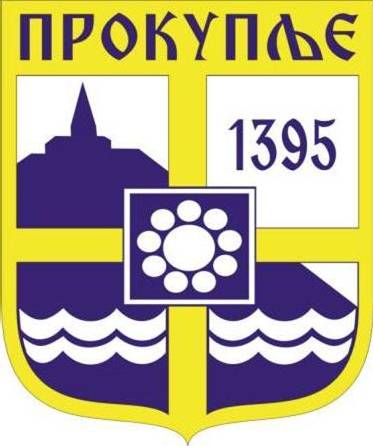 ГРАДА ПРОКУПЉА1На основу члана 13. став 6. Правилника о начину и поступку остваривања права на доделу средстава из буџета општине Прокупље за програме и пројекте удружења грађана, односно невладиних организација ( „Службени лист града Прокупља“бр.7/2019) и Записника бр.400-48/23 од 29.03.2023.године и предлога Комисије за спровеђење Јавног конкурса за финансирање пројеката невладиних организација и удружења грађана из буџета града Прокупља за 2023. годину, Градско веће Града Прокупља на седници одржаној дана  30.03.2023.године доносиО Д Л У К У О ИЗБОРУ ПРОЈЕКАТА НЕВЛАДИНИХ ОРГАНИЗАЦИЈА И УДРУЖЕЊА ГРАЂАНА У ГРАДУ ПРОКУПЉУ И РАСПОДЕЛИ СРЕДСТАВАЧлан 1.	 Из буџета Града Прокупља, на основу Одлуке о буџету града Прокупља за 2023.годину финансираће се пројекти невладиних организација и удружења грађана приказани у табеларном приказу и то:Члан 2.	Налаже се Градској управи Града Прокупља – Одељењу за друштвене делатности да, на основу одобрених средстава из члана 1. ове одлуке, сачини одговарајуће уговоре које ће градоначелник закључити са невладиним организацијама, односно удружењима у којима ће се прецизирати права и обавезе уговорних страна.Члан 3.Овa Одлука ступа на снагу наредног дана од дана објављивања у ''Службеном листу Града Прокупља''Одлуку доставити: Градској управи, Одељењу за друштвене делатности, Одељењу за привреду и финансије и архивиБрој: 06- 28/2023-02У Прокупљу, 30.03.2023.године ГРАДСКО ВЕЋЕ ГРАДА ПРОКУПЉА                                                                                    ПРЕДСЕДНИК ГРАДСКОГ ВЕЋА                                                                                             Милан Аранђеловић с.р.С а д р ж а ј1.Одлука о избору пројеката невладиних организација и удружења грађана у Граду Прокупљу и расподели средстава...............................................................................................................1-4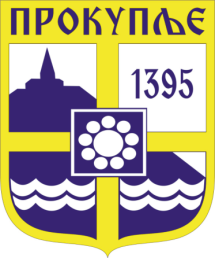    Издавач: Скупштина Грaда  Прокупља  Лист уредио Ивана Обрадовић  Главни и одговорни уредник: Секретар Скупштине Града  Прокупља  Александра ВукићевићГОДИНА XVБрој 15Прокупље30. Март2023.годинеЛист излази према потребиГодишња претплата: 1.000 дин.Цена овог броја износи: 40 дин.Рок за рекламацију: 10 данаБројИме НВО и организације, назив пројектаOдобрена средства1.Удружење за одбрану од елементарних непогода - „Заштитимо поља и  засаде од градоносних облака“.600.0002.Међуопштинска организација савеза слепих Србије Прокупље – „Унапређење система услуга и положаја слепих и слабовидих чланова МОСС-а Прокупље“.500.0003.Међуопштинско удружење глувих и наглувих – „Наша борба са тишином, подршка глувих и наглувих особа у Прокупљу“.500.0004.Удружење рекреативних риболоваца Бистро – „ Топлица наша река“.500.0005.Удружење Рома ,,Царина'' – „Културна дешавања рома Прокупља“.500.0006.Друштво Рома „Прокупље“ - „Путовање кроз ЕУ“.500.0007.НВО – Позитиван друштвени фактор – 3Д Фест 2023450.0008.Удружење оболелих од мишићних и неуромишићних болести Топличког округа – „Третмани у сланој соби у „Сунцу“.400.0009.Инклузија данас – „Унапређење услуга лични пратилаца детета“.300.00010.Југ Богдан медиа гроуп – „Образовање међу Ромима“.300.00011.Ансамбл срце – „ Заједно можемо све“.300.00012.Друштво за церебралну и дечију парализу – „Подршка стабилизацији и развоју удружења за церебралну и дечију парализу“.200.00013.Удружење родитеља, старатеља и пријатеља деце и младих оболелих од малигних болести „Епигенија“ – „Превенција дискриминације деце из осетљивих друштвених група“.200.00014.КУД Топлица – 9. Међународни фестивал фолклора150.00015.Удружење дијализираних, трансплантираних и бубрежних болесника Топлица – „Побољшање живота особа на дијализи“.150.00016.Филм клуб Прокупље – „Профи фест“.150.00017.СУБНОР – „Неговање традиције ослободилачког рата и обележавање значајних датума из историје НОБ –а“.99.80018.Гусларско друштво Топлички гвоздени пук – „Гусларске вечери у част гвозденог пука“.100.00019.Удружење пчелара ''Јастребац'' – „Наша будућност – Пчеларство у Топлици“.80.00020.Удружење потомака ратника 1912-1920 Гвоздени пук – „Милунка Савић хероина Гвозденог пука“50.00021.Општинска организација потрошача Прокупље – „Едукација, информисаност и заштита потрошача“.50.00022.Радио-клуб „Топлица“ – „Топлица наш крај“.50.00023.Удружење резервних војних старешина – „Неговање традиције резервних војних старешина из свих ослободилачких ратова“.50.00024.Удружење грађана Позориште Антипрохибиција – „Представа Антипрохибиција“.50.00025.Топлица-Одбор за развој локалне заједнице – „Екологија и заштита животне средине“.50.00026.Удружење грађана за едукацију и медије „Топлица пресс центар“ – „Стари занати, некад и сад“.50.00027.Удружења рада и инвалидских пензионера – „Заштита лица са инвалидитетом и инвалидских пензионера“.50.000Укупно6.379.800